DEEL B	2020	    (01.2020)				Volkshuisvesting / SPL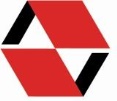 9. Waar wil je wonen? Kruis aan in de witte vakjes.Belangrijk:Kruis voldoende mogelijkheden aan. Als je keuze te beperkt is, wordt je kans op een sociale woning te klein en kan de Gewestelijke Maatschappij voor Volkshuisvesting je keuze weigeren.Zorg ervoor dat je een keuze maakt van een type woning waarvoor je in aanmerking komt volgens de rationele bezetting.De keuzes die je kan maken op basis van je gezinssamenstelling kan je vinden in de bijgevoegde informatiebrochure op blz 4-5.KeuzeformulierHieronder dien je jouw keuzes aan te duiden. Enkel de keuzes in de witte vakjes zijn mogelijk!Ter info: Van bepaalde types zijn er slechts een beperkt aantal ( zie aanduiding van aantal in de witte vakjes).Meer informatie over de zones / straten en VLAB-werven vindt u in de informatiebrochure.Aangepaste woningen, specifiek voor handicap of lichamelijke beperking** Specifiek voor 65+10. Extra informatieJe wilt niet overal wonen? Je wilt dat de Gewestelijke maatschappij voor Volkshuisvesting hier rekening mee houdt?Enkel aankruisen wat je echt nodig hebt !11. Algemene situatie – huidige woning:Huidige woning:- Bewoon je nu:		een  appartement         		aantal slaapkamers: ……..…	een eengezinswoning   - Woon je in een sociale woning van een andere sociale huisvestingsmaatschappij of een sociaal verhuurkantoor?    neen           ja -  indien ja, naam van de sociale huisvestingsmaatschappij of SVK………………………………………………………………………………………………..…………………………..- Ben je al huurder bij ‘Volkshuisvesting St-Pieters-Leeuw’ en wens je te verhuizen naar een andere woongelegenheid van de maatschappij?    neen    ja -  indien ja, om welke reden: …………………………………………………………………….…………….………………………………………………………………………………………………………………….………..- Was je vroeger al huurder bij Volkshuisvesting St-Pieters-Leeuw?    neen       ja – indien ja: periode van …..……………………..…… tot …………………………………………..- Hoeveel huishuur betaal je momenteel per maand: EUR………………………..…- Bezit je huisdieren? ………..…….  Zo ja, welke en hoeveel? ……………………………...……………...…………………..……..….Indien hond(en), welk ras? ………………….....……………………………………………..…….12. Heb je ondersteuning of begeleiding? ( indien van toepassing):Dienst of organisatie: …………………………………………………………………………………………..Deze dienst ondersteunt:BewindvoeringCollectieve schuldbemiddelingBudgetbegeleiding / budgetbeheer   CAW / OCMWThuisbegeleidingAndere : ………………………………………………………………………………………………..Contactpersoon: ………………………………………………………………………………………………..Adres: ……………………………………………………………………………………………………………Telefoon : ………………………………………………………………………………………………………..E-mail: ……………………………………………………………………………………………………………Extra info kan je hier noteren: ………………………………………………………………………………….……………………………………………………………………………………………………………………..……………………………………………………………………………………………………………………..13. Privacy clausuleAkkoordverklaring voor uitwisseling persoonsgegevensDe persoonsgegevens die ingezameld worden, zullen opgenomen worden in de bestanden van de Gewestelijk Maatschappij voor Volkshuisvesting, Bezemstraat 83A – 1600 Sint-Pieters-Leeuw en van de Vlaamse Maatschappij voor Sociaal Wonen, Koloniënstraat 40 te 1000 Brussel. Deze gegevens worden uitsluitend verwerkt om de efficiënte en correcte samenstelling van het dossier van (kandidaat-)huurders, kopers of ontleners mogelijk te maken, om de concrete huur-, koop-, of ontleningsvoorwaarden voor een sociale woning of lening vast te stellen en om na te gaan of deze voorwaarden door de huurders worden nageleefd. Overeenkomstig de beraadslaging VTC 13/2013 van 8 mei 2013 van de Vlaamse Toezichtcommissie voor het elektronische bestuurlijke gegevensverkeer (http://vtc.corve.be/machtigingen.php) kunnen de gegevens van de (kandidaat-)sociale huurders ook uitgewisseld worden met het IVA  Inspectie RWO in het kader van de naleving van de wet- en regelgeving omtrent sociale verhuring. Overeenkomstig de beraadslaging VTC 37/2011 van 14 december 2011 van de Vlaamse Toezichtcommissie voor het elektronische bestuurlijke gegevensverkeer (http://vtc.corve.be/machtigingen.php) kunnen de gegevens van de (kandidaat-)sociale huurders ook uitgewisseld worden met het IVA Wonen Vlaanderen in het kader van de huurpremie. Mits u uw identiteit aantoont en op uw schriftelijk verzoek hebt u overeenkomstig de wet van 8 december 1992 tot bescherming van de persoonlijke levenssfeer ten opzichte van de verwerking van persoonsgegevens een inzage- en verbeteringsrecht. U beschikt ook over de mogelijkheid om het openbaar register van de geautomatiseerde verwerkingen te raadplegen bij de Commissie voor de bescherming van de persoonlijke levenssfeer (Drukpersstraat 35, 1000 Brussel http://www.privacycommission.be/nl/openbaar-register).14. Voldoe je aan de toelatingscriteria?Als je een woning krijgt, controleert de Gewestelijke Maatschappij voor Volkshuisvesting:of je inkomen nog altijd voldoet aan de inkomensvoorwaarde.dat jij noch uw echtgenoot, uw wettelijke samenwoner of uw feitelijke partner, die mee de sociale woning zal bewonen, een woning of bouwgrond volledig of gedeeltelijk in volle eigendom of volledig vruchtgebruik hebben, in binnen- of buitenland. dat jij noch uw echtgenoot, uw wettelijke samenwoner of uw feitelijke partner, die mee de sociale woning zal bewonen, een woning of bouwgrond volledig of gedeeltelijk in erfpacht of opstal hebben, in binnen- of buitenland.dat jij noch uw echtgenoot, uw wettelijke samenwoner of uw feitelijke partner, die mee de sociale woning zal bewonen, een recht van opstal, erfpacht of vruchtgebruik op een woning of bouwgrond hebben gegeven, in binnen- of buitenland.dat jij noch uw echtgenoot, uw wettelijke samenwoner of uw feitelijke partner, die mee de sociale woning zal bewonen, een zakelijk recht zoals in voorgaande opsomming op een woning of bouwgrond als zaakvoerder, bestuurder of aandeelhouder heeft ingebracht in een vennootschap, in binnen- of buitenland.Je verklaart dat dit inschrijvingsformulier volledig en naar waarheid is ingevuld. Je verklaart officieel dat u de volledige en juiste informatie van de gezins- en/of familiesamenstelling doorgeeft aan de huisvestingsmaatschappij.Je bezorgt veranderingen van uw adres of gezinssamenstelling, binnen de maand, altijd schriftelijk aan de huisvestingsmaatschappij.Door jouw inschrijving mag de huisvestingsmaatschappij persoonlijke en andere informatie opvragen en deze informatie controleren bij de bevoegde diensten. We gebruiken deze informatie om jouw klantendossier volledig te maken.15. Waar en wanneer kan je je inschrijven?Wij dringen er op aan dat je persoonlijk de documenten in ons kantoor komt binnenbrengen tijdens de permanenties, zodat wij alles onmiddellijk kunnen controleren.  Onvolledige dossiers worden teruggegeven / teruggestuurd en worden pas aanvaard als het dossier volledig is.Permanentie:	Dinsdag:	8u30 – 11u30		Donderdag	8u30 – 11u30 (niet in juli en augustus)Adres:		Bezemstraat 83A – 1600 Sint-Pieters-LeeuwTelefoon:	02/371.03.30 (druk 2 voor Huurdienst) Geen telefoon op woensdagnamiddag en vrijdagnamiddag.Email:		huurdienst@volkshuisvesting.be VERKLARING OP EREWOORD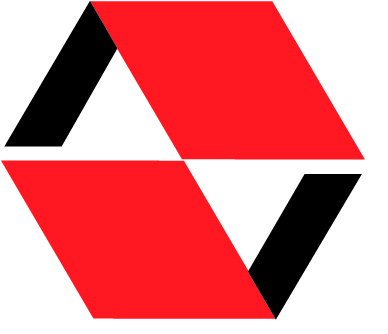         VERBLIJF OP REGELMATIGE BASIS VAN KINDEREN DIE NIET GEDOMICILIEERD ZIJNBIJ DE OUDER OP HET MOMENT VAN INSCHRIJVING / TOEWIJZING Document in te vullen en terug te sturen – Indien van toepassing.Ondergetekende, in de hoedanigheid van ouder die zich wenst in te schrijven voor een sociale huurwoning,Voornaam,Naam: ..………………………………………………………………………………………………………….….Rijksregisternummer: …………………………………………………………………………………………………………..Woonplaats (gemeente, straat, huisnummer): ………………………………………………………………………………			         		         ………………………………………………………………………………Verklaart op erewoord dat zijn/haar kind(eren):1 ………………………………………………………………………….	(voornaam, naam, geboortedatum, insz n°)2 …………………………………………………………………………. 	(voornaam, naam, geboortedatum, insz n°)3 ………………………………………………………………………….	(voornaam, naam, geboortedatum, insz n°)4 ………………………..……………………………………………...… 	(voornaam, naam, geboortedatum, insz n°)5 …………………………………………………………………………. 	(voornaam, naam, geboortedatum, insz n°)6 …………………………………………………………………………. 	(voornaam, naam, geboortedatum, insz n°)Op de datum van inschrijving niet gedomicilieerd is/zijn op bovenstaand adres, maar er wel op regelmatige basis verblijft/verblijven.Ondergetekende, in de hoedanigheid van de andere ouder:Voornaam, Naam: ………………………………………………………………………………………………………………..Rijksregisternummer: …………………………………………………………………………………………………………..Woonplaats (gemeente, straat, huisnummer): ………………………………………………………………………………					         ………………………………………………………………………………verklaart op erewoord dat bovenstaande gegevens correct zijn.VERPLICHT TE ONDERTEKENEN DOOR DE AANVRAGER EN DE PERSOON BIJ WIE DE KINDEREN GEDOMICILIEERD ZIJNGedaan te ……………………, op ………….…..		Gedaan te ……………………, op ……………..Handtekening ……………………………………		Handtekening ……………………………………(de aanvrager)						(de persoon bij wie de kinderen gedomicilieerd zijn)GemeenteZoneAppartementAppartementAppartementAppartementAppartementEengezinswoningEengezinswoningEengezinswoningEengezinswoningEengezinswoningaantal slaapkamers0123412345St- Pieters-LeeuwSPL- NegenmannekeSt- Pieters-LeeuwSPL- Centrum1St- Pieters-LeeuwRuisbroek- CentrumSt- Pieters-LeeuwRuisbroek – RandDilbeekSavio en Wolsemwijk4DrogenbosVolledige zone291TernatTernat- Centrum en Rand1TernatWambeekTernatSt-Katherina-Lombeek9Aantal slaapkamers0123412345GooikLeerbeekHoeilaartCentumHoeilaartRandWezembeek- OppemVolledige zoneLiedekerkeVolledige zone13MeiseVolledige zone32LennikVolledige zone1KampenhoutVolledige zone11GemeenteZoneAppartementAppartementAppartementAppartementEengezinswoningEengezinswoningEengezinswoningEengezinswoningEengezinswoningAantal slaapkamers123412345RuisbroekReystraat 2RuisbroekOeverbeemd1RuisbroekKerkstraat2St- Katherina-LombeekLijsterlaan1DilbeekBraambessenstraat5TernatOpalfene15TernatBegonialaan (kerkhof)6LeerbeekKwadebeek5KampenhoutTritsstraat1196LennikSint-Elooi – fase 11LennikKeymolenstraat 2612GemeenteZoneAppartementAppartementAppartementAppartementEengezinswoningEengezinswoningEengezinswoningEengezinswoningEengezinswoningAantal slaapkamers123412345St Pieters-LeeuwImpeleer12TernatBegonialaan8St- Katherina- LombeekVinkenlaan18St- Katherina- LombeekLijsterlaan9Indien geen lift aanwezig is in het gebouw: wens je een maximaal aantal verdiepingenJA	    Indien ‘JA’ : maximaal ………. verdiepingen met trapNEENIndien geen lift aanwezig is in het gebouw: wens je een maximaal aantal verdiepingenJA	    Indien ‘JA’ : maximaal ………. verdiepingen met trapNEEN Ik ben rolstoelgebruiker en wens een aangepaste woning. Ik ben rolstoelgebruiker en wens een aangepaste woning. Ik ben rolstoelgebruiker en wens geen aangepaste woning Ik ben rolstoelgebruiker en wens geen aangepaste woning Ik kan geen trappen doen Ik kan enkele trappen doenDatum: ………………      Handtekening aanvrager (*)           Handtekening echtgenoot of samenwoner		                …………………………………             ………………………………………….                Handtekening meerderjarige kinderen of verwanten                …………………………………………………………………..(*) Indien bewindvoerder, dient de bewindvoerder te ondertekenen.